ПОСТАНОВЛЕНИЕШУÖМ«08» августа 2017 года                                                                                            № 4/23г. Печора, Республика КомиВ соответствии с частью 3 статьи 28 Федерального закона от 06 октября 2003 года № 131-ФЗ «Об общих принципах организации местного самоуправления в Российской Федерации», статьей 22 Устава муниципального образования городского поселения «Печора», частью 7 Порядка организации и проведения  публичных слушаний на территории МО ГП «Печора», утвержденного решением Совета городского поселения «Печора» от 30.09.2013 года № 3-9/42 постановляю:Назначить на 14 сентября 2017 года проведение публичных слушаний по проекту постановления администрации муниципального района «Печора» «Об утверждении проекта межевания территории между  ул. Комсомольской, ул. Проектируемой, ул. Строительной и переулком Советским в г. Печоре Республики Коми».Назначить председательствующим публичных слушаний Латышева Николая Николаевича, и.о. главы городского поселения «Печора» - председателя Совета поселения.Опубликовать в газете «Печорское время» настоящее постановление, проект постановления администрации муниципального района «Печора» и объявление о проведении публичных слушаний.И.о. главы городского поселения «Печора» -председателя Совета поселения                                                                Н.Н. ЛатышевСОВЕТ ГОРОДСКОГО ПОСЕЛЕНИЯ «ПЕЧОРА»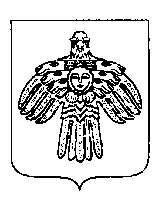 «ПЕЧОРА» КАР  ОВМÖДЧÖМИНСА СÖВЕТО проведении публичных слушаний по проекту постановления администрации муниципального района «Печора»